Enviromental RISK, and Occupational health And Safety COMPLIANCE Plan   SubtitleENVIROMENTAL RISK, OCCUPATIONAL HEALTH AND SAFETY coMPLIANCE PLAN SubtitleUSAID Contract No. XXXXXXXXXXX, GHSC-XXXXXX Reference Number Task Orders Authors: CONTENTSACRONYMSDEFINITIONS1. INTRODUCTION 1.1 SCOPE OF WORK Narrative 1.2 ACTIVITY WORK PLAN Activity Category 1.NarrativeActivity Category 2.  NarrativeActivity Category 3.    NarrativeActivity Category 4.  NarrativeActivity Category 5.  NarrativeActivity Category 6.  Narrative2. ACTVITY DATA2.1 Project/activity data2.2 Organizational/administrative data3. ENVIRONEMNTAL RISK PLANPurposeEnvironmental Risk Plan (ERPs) are required for USAID-funded projects when the 22CFR216 documentation governing the project (e.g. the Initial Environmental Examination (IEE)) imposes mitigation measures on at least one project or activity. ERPs ensure that the ADS 204.3 requirements for incorporating and monitoring appropriate mitigate measures into project or activity design. Responsibility for developing the ERP lies with GHSC-PSM, but ERPs are approved only (not reviewed) by the Mission (Activity Manager and Mission Environmental Officer. ERPs are typically conducted after a contract has been award to a subcontractor.An ERP is an action plan that clearly defines:1. Mitigation measures. Actions that reduce or eliminate potential negative environmental impacts resulting directly or indirectly from a particular project or activity, including environmental limiting factors that constrain development.2. Monitoring indicators. Criteria that demonstrate whether mitigation measures are suitable and implemented effectively.3. Monitoring/reporting frequency. Timeframes for appropriately monitoring the effectiveness of each specific action.4. Responsible parties. Appropriate, knowledgeable positions assigned to each specific action.Ask the Environmental Compliance Specialist for your project’s IEE and the GHSC-PSM EMMP. 4. OCCUPATIONAL HEALTH AND SAFETY PLAN  Occupational Health and Safety, also commonly referred to as occupational health, or workplace health and safety (WHS), is a multidisciplinary field concerned with the safety, health, and welfare of people at work. These terms of course also refer to the goals of this field, so their use in the sense of this article was originally an abbreviation of occupational safety and health program/department etc.The goals of occupational safety and health programs include to foster a safe and healthy work environment. OSH may also protect co-workers, family members, employers, customers, and many others who might be affected by the workplace environment. In the United States, the term occupational health and safety is referred to as occupational health and occupational and non-occupational safety and includes safety for activities outside of work.5. IMPLEMENTATION SCHEDULE 7. LICENSES AND CERTIFICATIONS 8. MONITORING TOOLS MONTHLY IMPLEMENTATION MITIGATION AND MONITORING REPORT
XXXXXXXXXXXXXXXXXXXXXActivity ID/Tracking Number: Prepared by:				___Signature____________________________		Date: ___________________				___Name and Title___________________*To be completed by and submitted on the first of every month to the Environmental Compliance Specialist and Country Support Team9. COMPLIANCE PLAN APPROVALGHSC project approved:					__________________________________		Date: ___________________					GHSC Environmental Compliance Specialist GHSC project approved by:					_________________________________		Date: ___________________					 GHSC Country Director/Country RepresentativeUSAID approved by:					_________________________________		Date: ___________________					Mission Environmental Officer USAID approved by:					________________________________			Date: ___________________					USAD Mission Active ManagerU.S. Agency for International Development
1300 Pennsylvania Avenue, NW
Washington, D.C. 20523
Tel.: (202) 712-0000
Fax: (202) 216-3524www.usaid.gov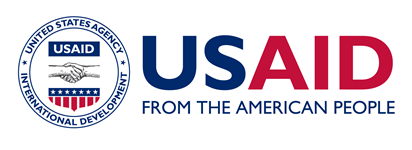 BEOBureau Environmental Officer(s) CFRCode of Federal RegulationsCORContract Officer Representative EAEnvironmental Assessment EMMPEnvironmental Mitigation and Monitoring Plan EUEurope Union GHGlobal Health GHSC-PSMGlobal Health Supply Chain – Procurement and Supply Management IEEInitial Environmental Examination IPImplementing Partner LDCLocal Distribution CenterLLINSLong-lasting Treated NetsMEOMission Environmental Officer MSDSMaterials Safety Data SheetPEPFARPresident’s Emergency Plan for AID’s Relief PMI Presidential Malaria InitiativePPEPersonal Protective Equipment PQMPromoting the Quality of MedicinesPSMProcurement and Supply Management QAQuality Assurance QCQuality Control RDCRegional Distribution CenterREARegional Environmental AdvisorSBCCSocial and Behavior Change CommunicationSCMSSupply Chain Management System SIAPSSystem for Improved Access to Pharmaceuticals SIEESupplemental IEESOPStandard Operating Procedure SoWScope of Work TOTask OrderUSAIDUnited States Agency of International Development USEPAUnited State Environmental Protection Agency USGUnited States Government WHOWorld Health Organization WMPWaste Management PlanWOWork OrderTerm Definition Project/ Activity Name:Implementation Start/End:Contract/Award Number:Implementing Partner(s):Geographic Location(s):GHSC Tracking ID/link of Other, Related Analyses:GHSC-PSM EMMP ID code Implementing Operating Unit(s): Approving Environmental Compliance Specialist: Prepared by:Date Prepared:Submitted by:Date Submitted:Project/Activity/Sub-ActivityIdentified Environmental Aspects or ImpactsEnvironment and Climate Mitigation Measure(s)Monitoring Indicator(s)Monitoring and Reporting FrequencyResponsible PartiesActivity Category 1:Activity Category 1:Activity Category 1:Activity Category 1:Activity Category 1:Activity Category 1:Activity Category 2:Activity Category 2:Activity Category 2:Activity Category 2:Activity Category 2:Activity Category 2:Activity Category 3:Activity Category 3:Activity Category 3:Activity Category 3:Activity Category 3:Activity Category 3:Activity Category 4:Activity Category 4:Activity Category 4:Activity Category 4:Activity Category 4:Activity Category 4:Activity Category 5:Activity Category 5:Activity Category 5:Activity Category 5:Activity Category 5:Activity Category 5:Activity Category 6:Activity Category 6:Activity Category 6:Activity Category 6:Activity Category 6:Activity Category 6:Add rows as neededArea health and safety  Specific measures ResponsibilityResponsibilityActviity catergory(ies)Project design Incorporation of environmental, health and safety measures in project design Design stage Site organization and cleanliness Keep assembly  materials in correct placeMaintain  cleanliness at the site at all stages of the project cycleAll stages of the project cycle Fire safety Fire safety awarenessKeep firefighting facilities at the siteNo burning of waste at the siteAll stages of the project cycle Accident prevention Safe handling of tools and machinery Sharp objects should not be left lying on the site during installation stageUse of appropriate personal protection equipmentEngagement of qualified personnelControlling visitor entry onto the site All stageWaste disposalProvision of adequate waste disposal facilities at the siteWaste transported to UN recognized waste disposal sitesSeparation, reuse and recycling of certain waste materials when possibleAll stages of project cycleTools and machinery safety Use of tools and machines for designated jobRegular servicing of machinery  Proper storage and handling of toolsUse of tools and machines for designated jobRegular servicing of machinery  Proper storage and handling of toolsAll stageEmergency preparedness Training staff in emergency preparedness and responseKeeping a well-equipped first aid station on siteTraining staff in emergency preparedness and responseKeeping a well-equipped first aid station on siteAll stages of project cycleAll stages of project cycleInsurance Insuring all workers at the installation siteInsuring all workers at the installation siteAll stageAll stageSite security Manned or structural security in place 24-7Control of visitor entry onto the site Manned or structural security in place 24-7Control of visitor entry onto the site  stage  stage Area health and safety  Specific measures ResponsibilityResponsibilityActivity catergory(ies)NumberActivity NameDurationStart DateFinish DateResource Name(s)Deliverable(s)PredecessorsActivity Status of Activity List any outstanding issues relating to required conditions related to potential impacts to the project’s or the environmental or health &  safetyRemarks1.1.1 Activity 1.1.2 Activity 1.1.3 Activity   1.1.4 Activity 1.1.5 Activity 1.1.6 Activity 